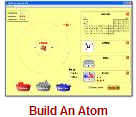 Name: _____________________________ Date: ____________ Period: __Build an Atom PhET Simulation ActivityLearning Objectives: Draw models that show atoms or ions. Use information about the number of protons, neutrons, and electrons toIdentify an element and its position on the periodic tableDraw models of atomsDetermine if the model is for an atom or an ion.Predict how changing the number protons, neutrons, or electrons will change the element, the charge, and the mass of an atom or ion. Directions: Explore the Build an Atom simulation with your partner (about 5 minutes). As you explore, talk about what you find with your partner.Using Build an Atom, talk with your partner as you play with the parts of atoms to find:  What parts go in the center of the atom? ______________________________You can call the center of the atom, the nucleus. Most atoms in our environment have a stable nucleus. Play around, and write down three examples of atoms that have a stable nucleus and include a drawing of your nucleus. Everything around us is made up of different elements. The air has Oxygen (O) and Nitrogen (N). Plants and people have lots of Carbon (C). Helium (He) is in balloons.  Hydrogen (H) is in water. Play until you discover which particle (or particles) determines the name of the element you build. What did you discover? ______________________________________________________________Test your idea by identifying the element for the 3 cases. Play until you discover what affects the charge of your atom or ion.
What is a rule for making...   A atom neutral (one with 0 extra charge)? ______________________________________________________________A +ion (positive ion, one with extra positive charge)? ______________________________________________________________A - ion (negative ion, one with extra negative charge)? ______________________________________________________________Show a neutral atom, a positive ion, and a negative ion. (These examples should be consistent with the rules you discovered.) All of your examples should also have a stable nucleus.Play until you discover what affects the mass of your atom or ion.

Which particles are heavy and which particles are light? ________________________________________________________________
What is a rule for determining the mass? ________________________________________________________________Using all of your rules, figure out what changes for each of these actions to an atom or ion.  You can test your ideas with the simulation. If you have new ideas, rewrite your rules. Challenges!	         Design a positive ion with a charge of +2:Design a neutral, atom with a mass of 8:Analysis Questions Ions are atoms of the same element with different numbers of __________________.Isotopes are atoms of the same element with different numbers of __________________.Adding or removing protons from an atom does what to the atom? _________________________________.An atom with the same number of protons and electrons has a charge of _________.Adding two electrons to a neutral atom produces an ion with a charge of _________.An atom with six protons and five electrons would have a charge of _________.What atom is created with nine protons, nine neutrons, and nine electrons?Show the full symbol for the above atom in the box at the rightWhat does the upper-left number in the symbol represent? __________________What does the lower-left number in the symbol represent? __________________The Game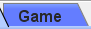 With remaining class time, play a few games.  Who in your lab group can get the highest score?  WINNER: ______________Complete the table below after class as homework/practice.Number of particles in 
your nucleus:Draw 
your nucleusWhat element 
is it? 1.Protons: __Neutrons:__2.Protons: __Neutrons:__3.Protons: __Neutrons:__ParticlesWhat Element? What Determines the Element?Circle the Element1.Protons: 6 
Neutrons: 6
Electrons: 6☐ Proton☐ Neutron☐ Electron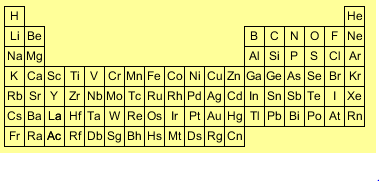 2.Protons: 7 
Neutrons: 6
Electrons: 6☐ Proton☐ Neutron☐ Electron3.Protons: 6 
Neutrons: 7
Electrons: 7☐ Proton☐ Neutron☐ ElectronNumber of Particles?Draw Your 
Atom or IonWhat is 
the Charge?NeutralProtons: __Neutrons:__Electrons:__+ IonProtons: __Neutrons:__Electrons:__- IonProtons: __Neutrons:__Electrons:__ActionWhat Changes?How Does it Change?Add a Proton☐ ElementAdd a Proton☐ ChargeAdd a Proton☐ MassActionWhat Changes?How Does it Change?Remove a Neutron☐ ElementRemove a Neutron☐ ChargeRemove a Neutron☐ MassActionWhat Changes?How Does it Change?Remove an Electron☐ ElementRemove an Electron☐ ChargeRemove an Electron☐ MassActionWhat Changes?How Does it Change?Add a Electron☐ ElementAdd a Electron☐ ChargeAdd a Electron☐ MassParticlesPropertiesProtons: __Neutrons:__Electrons:__Element:__Mass:__Charge:__Stable Nucleus: ☐ Yes ☐ NoParticlesPropertiesProtons: __Neutrons:__Electrons:__Element:__Mass:__Charge:__Stable Nucleus: ☐ Yes ☐ NoProtonsNeutronsElectronsAtomic NumberMass NumberChargeElementFull Symbol444480Be5561.2.3.4.5.8876.7.8.9.10.11.12.13.713-314.15.16.17.18.920-119.20.